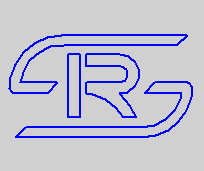 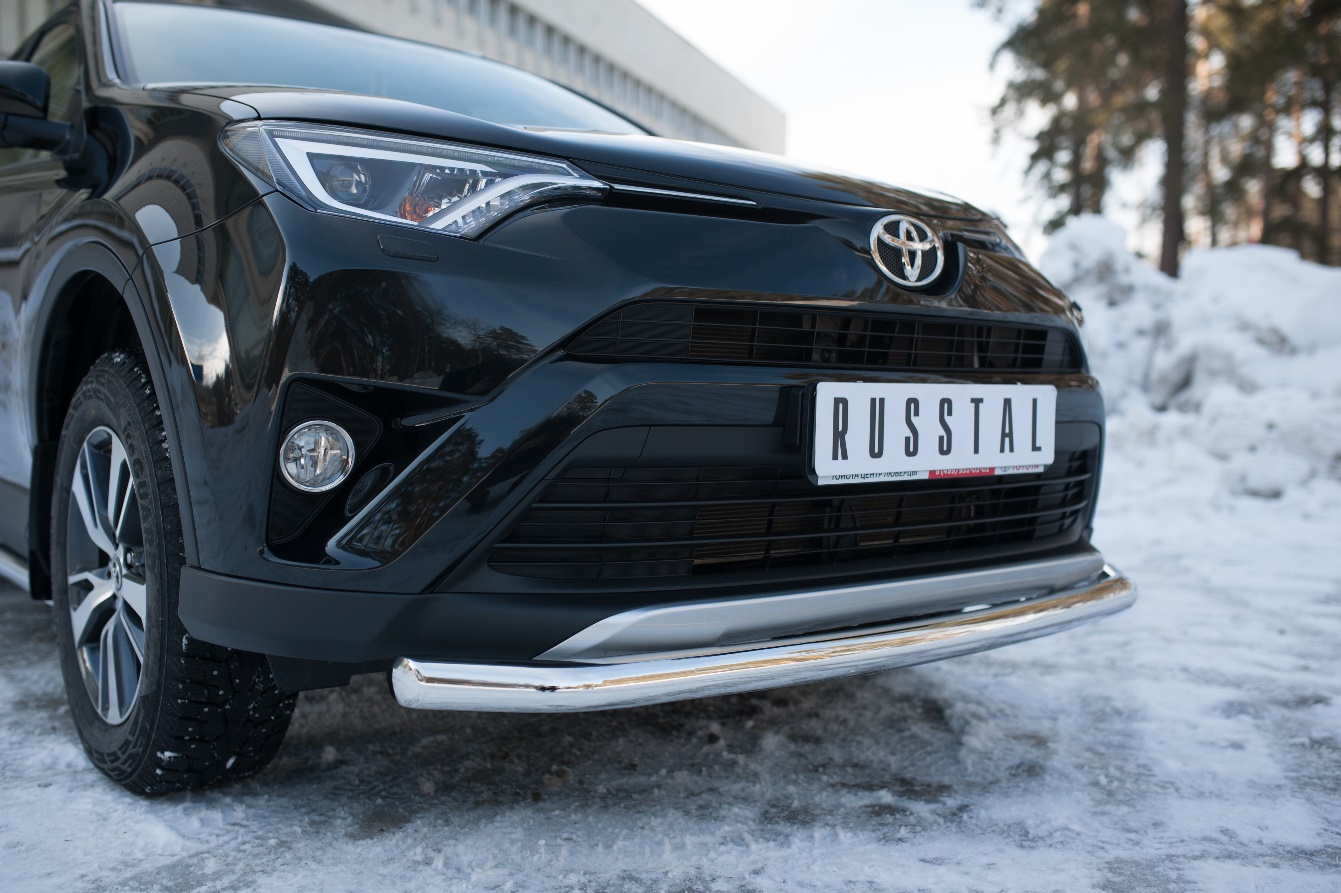 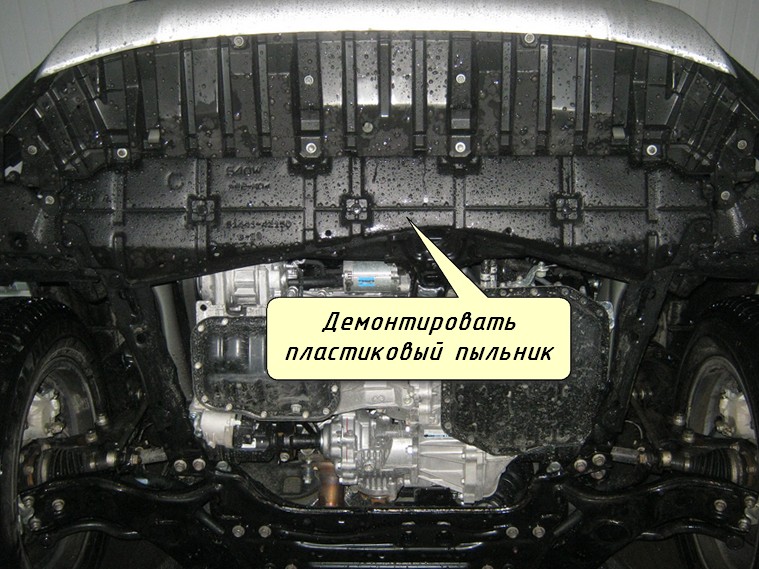     Шаг 1. Установка правого крепежа.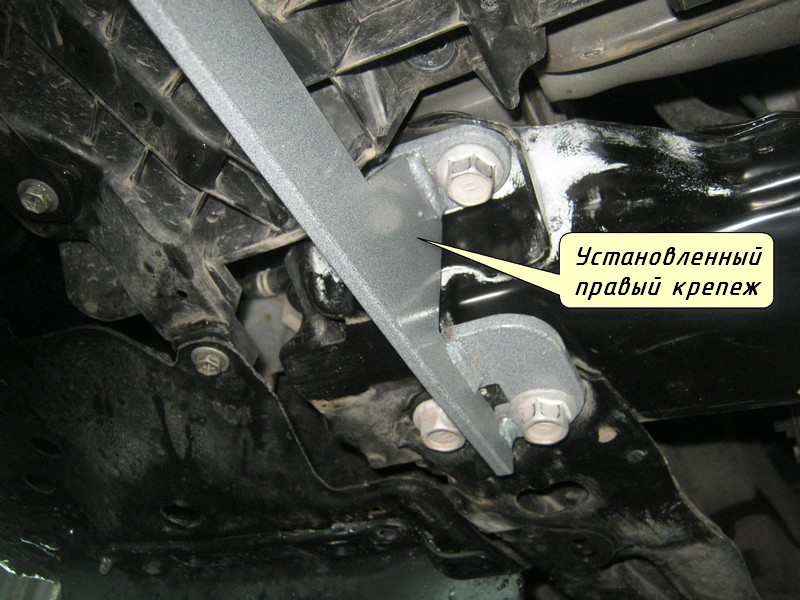 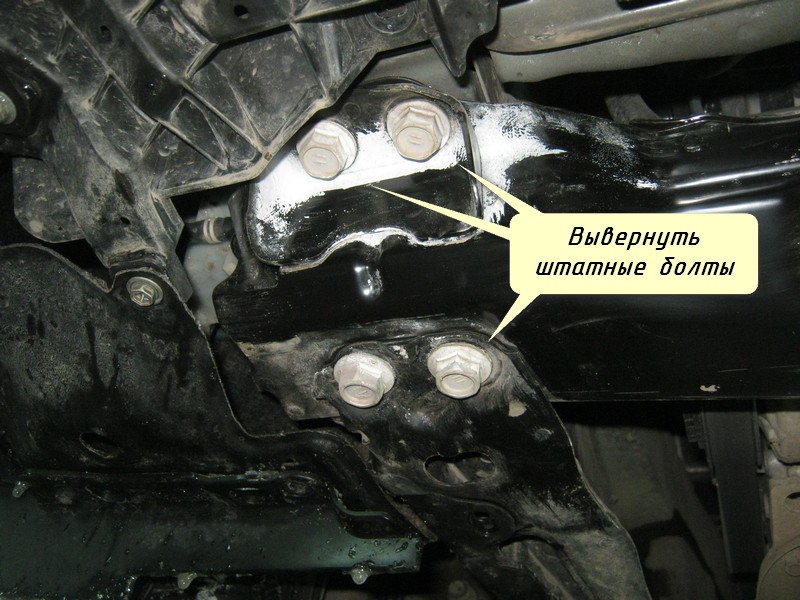 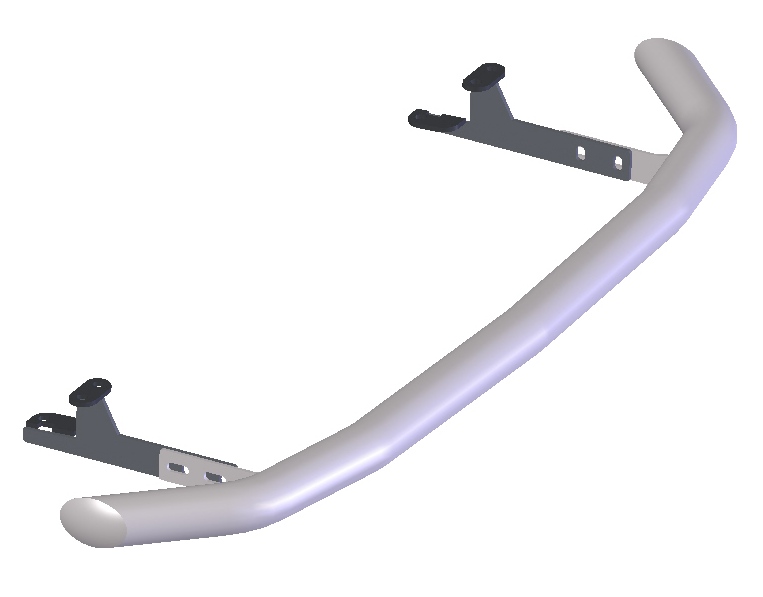 